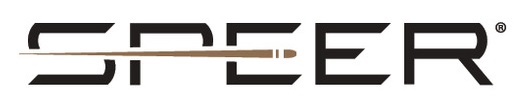 													 Contact: JJ ReichSr. Communications ManagerFirearms and Ammunition	(763) 323-3862FOR IMMEDIATE RELEASE 		 		  E-mail: pressroom@vistaoutdoor.comSpeer Releases Handloading Manual No. 15LEWISTON, Idaho – August 8, 2018 – Speer Ammunition is pleased to announce its newest volume of handloading expertise. Decades of reloading knowledge and the latest recipes and techniques have been distilled into a single source: The Speer Handloading Manual No. 15. Shipments of this new book are being delivered to dealers now.This new edition is Speer’s largest volume yet, featuring updated recipes with the latest propellants for more than 120 legacy cartridges, as well as data for 13 new cartridges, including 204 Ruger, 6.5 Creedmoor and 300 Blackout. The all-encompassing manual also provides recipes for loading new Gold Dot rifle component bullets, and articles by professional shooters Julie Golob and Jim Gilliland. Features & BenefitsData for 13 new cartridges, including 204 Ruger, 6.5 Creedmoor and 300 BlackoutUpdates to load recipes for more than 120 cartridges using the latest propellantsReloading recipes for new Gold Dot rifle bulletsGuest articles by professional shooters Julie Golob and Jim Gilliland A complete guide to reloading techniques and conceptsPart No. / Description / MSRP SRM15 / Speer Handloading Manual No. 15 / $34.95	Speer is a brand of Vista Outdoor Inc., an outdoor sports and recreation company. For more information on Speer Ammunition, go to http://www.speer-ammo.com/. About Vista OutdoorVista Outdoor is a leading global designer, manufacturer and marketer of consumer products in the growing outdoor sports and recreation markets. The company operates in two segments, Shooting Sports and Outdoor Products, and has a portfolio of well-recognized brands that provides consumers with a wide range of performance-driven, high-quality and innovative products for individual outdoor recreational pursuits. Vista Outdoor products are sold at leading retailers and distributors across North America and worldwide. Vista Outdoor is headquartered in Utah and has manufacturing operations and facilities in 13 U.S. States, Canada, Mexico and Puerto Rico along with international customer service, sales and sourcing operations in Asia, Australia, Canada, and Europe. For news and information, visit www.vistaoutdoor.com or follow us on Twitter @VistaOutdoorInc and Facebook at www.facebook.com/vistaoutdoor.###